ANNEX II + III:	TECHNICAL SPECIFICATIONS + TECHNICAL OFFERContract title: Supply, delivery, and installationof monitoring and management equipment for water supply system	p 1 /…Publication reference:CN1-S.O 2.3-SC011/TD4Columns 1-2 should be completed by the contracting authorityColumns 3-4 should be completed by the tendererColumn 5 is reserved for the evaluation committee Annex III - the contractor's technical offerThe tenderers are requested to complete the template on the next pages: Column 2 is completed by the contracting authority shows the required specifications (not to be modified by the tenderer), Column 3 is to be filled in by the tenderer and must detail what is offered (for example the words ‘compliant’ or ‘yes’ are not sufficient)  Column 4 allows the tenderer to make comments on its proposed supply and to make eventual references to the documentationThe eventual documentation supplied should clearly indicate (highlight, mark) the models offered and the options included, if any, so that the evaluators can see the exact configuration. Offers that do not permit to identify precisely the models and the specifications may be rejected by the evaluation committee.The offer must be clear enough to allow the evaluators to make an easy comparison between the requested specifications and the offeredspecifications.Unless otherwise specified, the requirements in these Technical Specifications are presented as a minimum standard which the offered goods must meet in order to be compliant. Tenderers may not submit a variant solution for the items required in these Technical Specifications. When brand names are used in the technical specifications, they are “used in descriptive purposes only” since there is no other comprehensive description possible. 0.1 Minimum requirements and supporting documentation•	Tenderers are required to demonstrate that the offered specifications are responsive to the Tender Dossier requirements identifying model, manufacturer and country of origin of each individual item in their Technical Offer. Tenderers are to provide necessary documentation (catalogues, guides, brochures, manuals, booklets, etc.) with detailed technical specifications of all items being offered thus enabling the Contracting Authority to verify the information provided in the offer.0.2 Completeness of the supply •	Supply delivery, including installation, integration and final customization must include all needed parts, accessories and consumables required for the supplies to be presented for provisional acceptance fully installed, operational and ready for use.•	Consumables, accessories, parts and documentation used during delivery, installation, integration and customization before provisional acceptance must therefore be anticipated and calculated into the offer.•	It shall be the sole responsibility of the Contractor to ensure that all pre-requisites for the completeness of the supply delivery are met before its commencement.0.3 Supply delivery•	The equipment must have ability to be connected to the standard Beneficiary Country single phase power output connections.0.4 Software LicensingSuccessful Tenderer must license all software to the Beneficiary to allow designated Beneficiary personnel to perform software installation, update/upgrade, repair/debug and diagnosis/report activities without any external assistance. 0.5 General RequirementsThe equipment must include all the necessary parts and must comply with standards for its use. User manuals for the equipment must be provided in English.During the warranty period, the Tenderer shall provide technical service and shall replace any defective part of the system supplied with new, including labour for fitting the part and setting up the system. The response time should be not later than 72 hours after the reporting of the failure. If repair is not possible within a reasonable period, the equipment shall be replaced with a similar item of at least equivalent specifications and standard. Each item must have marking in accordance the Communication and Visibility in EU-financed external actions requirements (https://ec.europa.eu/europeaid/work/visibility/_en) and a serial number on the body of the unit. Correct size and design of sticker and wording will be provided to the Contractor by the Contracting Authority. Production and placement of stickers must be calculated in the price of the vehiacle..0.6 InstallationEquipment should be fully operational upon delivery. In addition there is a list with Locations for installation of monitoring and management equipment for water supply system in Resen.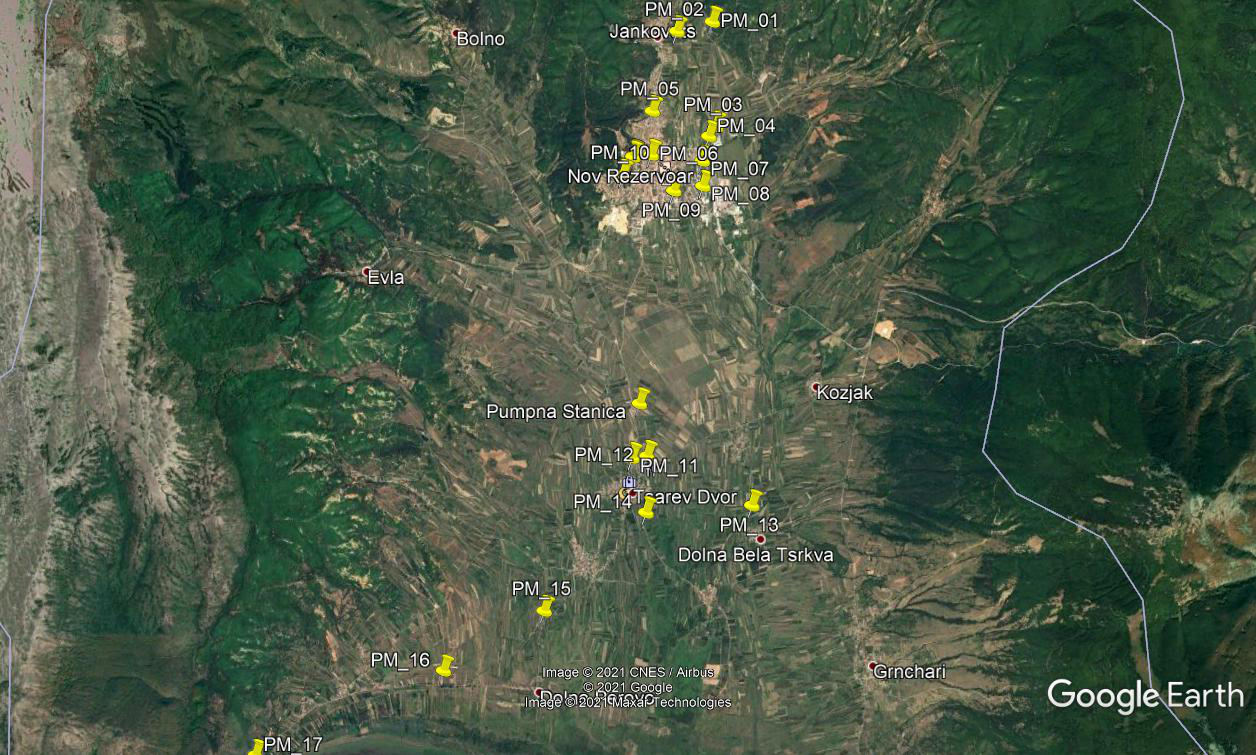 0.7 TestingTesting (verification of functionality) of complete equipment in the presence of representatives of the end users.1.Item number2.Specifications required2.Specifications required3.Specifications offered4. Notes, remarks, 
ref to documentation5.Evaluation committee’s notes Monitoring and management equipment for water supply system consisted of:Monitoring and management equipment for water supply system consisted of:1.Electrical enclosure for electrical and communication equipment – type 1 for remote sensorsQuantity: 15Manufacturer’s name:Product type, model:Specifications:Metal boxBox dimensions of at least 500×500 mmDegree of protection of box of at least IP65Degree of mechanical protection of at least IK10Thermostat Automatic circuit breakers DC typeRated current of 2A2 polesElectrical heaterHeater supply voltage of 12VHeater power between 10 and 20WLiYCY low-frequency data cable 3×0.75mm2Cable length of at least 25mWarranty: minimum 1 year2.Electrical enclosure for electrical and communication equipment – type 2 for remote actuators and SCADA central stationQuantity: 4Manufacturer’s name:Product type, model:Specifications:Metal boxBox dimensions of at least 500×500 mmDegree of protection of box of at least IP65Degree of mechanical protection of at least IK10Thermostat Automatic circuit breaker (DC type, rated current of 2A, 2 poles)Automatic circuit breaker (AC type, rated current of 16A, 1 pole)Automatic circuit breaker (AC type, rated current of 10A, 1 pole)Automatic circuit breaker (AC type, rated current of 4A, 1 pole)Electrical heaterHeater supply voltage of 12VHeater power between 10 and 20WVoltage rectifier 220VAC/24VDC, current 2.5 ALiYCY low-frequency data cable 3×0.75mm2Cable length of at least 50mHMI display, screen size at least 7”Warranty: minimum 1 year3.Personal computer – type 1 (server)Quantity: 1Manufacturer’s name:Product type, model:Specifications:Operating System Windows Server or Microsoft Windows 10 ProProcessor equivalent to Intel® Xeon® E-2126G or betterGigabit Ethernet portMemory of at least 2TB HDDECC UDIMM, at least 16GBSATA controller, supporting AHCI mode (non-RAID) or Intel RSTe software RAID (RAID 0, 1, 10, 5)Keyboard, mouseLicensed SCADA application softwareSCADA server application must be programmed according to demands and necessities of the water supply SCADA systemWarranty: minimum 5 years 4.Personal computer – type 2 (client)Quantity: 1Operating System Microsoft Windows 10 ProProcessor equivalent to Intel Core i3-10100 or betterMemory of at least 512 GB SSDRAM memory of at least 8GB DDR4Integrated Ethernet 100/1000M, VGA, HDMI portsMonitor of at least 27”, LCD panel type, aspect ratio of 16:9, must contain VGA, HDMI, audio portsKeyboard, mouseLicensed SCADA application softwareSCADA client application must be programmed according to demands and necessities of the water supply SCADA systemWarranty: minimum 1 year 5.Programmable logic controller – type 1Quantity: 1Manufacturer’s name:Product type, model:Specifications:At least 4 analog inputsCurrent signal 0-20mA on input, sinking typeInput resolution of at least 13 bitsExternal power requirement of 24VDCAt least 2 digital outputs, sourcing type24VDC operating and supplying voltageLadder memory of at least 8k stepsUser data memory of at least 16KBEthernet 10/100 Base-T (RJ45) portRS232 serial portMust support Modbus TCP Client/Server and Modbus RTU Master/SlaveMust have retentive memory and battery backupMust contain at least 2 of each: up/down counters, bidirectional counters, single input timers, dual input timers, input interrupts, output interruptsLicensed PLC application softwarePLC must be programmed according to demands and necessities of the water supply SCADA systemWarranty: minimum 1 year6.Programmable logic controller – type 2Quantity: 1Manufacturer’s name:Product type, model:Specifications:At least 2 analog inputsCurrent signal 0-20mA on input, sinking typeInput resolution of at least 13 bitsExternal power requirement of 24VDCAt least 1 analog outputCurrent signal 4-20mA on output, sourcing typeOutput resolution of at least 12 bitsExternal power requirement of 24VDC 24VDC operating and supplying voltageLadder memory of at least 8k stepsUser data memory of at least 16KBEthernet 10/100 Base-T (RJ45) portRS232 serial portMust support Modbus TCP Client/Server and Modbus RTU Master/SlaveMust have retentive memory and battery backupMust contain at least 2 of each: up/down counters, bidirectional counters, single input timers, dual input timers, input interrupts, output interruptsLicensed PLC application softwarePLC must be programmed according to demands and necessities of the water supply SCADA systemWarranty: minimum 1 year7.Programmable logic controller – type 3Quantity: 1Manufacturer’s name:Product type, model:Specifications:At least 1 analog inputCurrent signal 0-20mA on input, sinking typeInput resolution of at least 13 bitsExternal power requirement of 24VDC24VDC operating and supplying voltageLadder memory of at least 8k stepsUser data memory of at least 16KBEthernet 10/100 Base-T (RJ45) portRS232 serial portMust support Modbus TCP Client/Server and Modbus RTU Master/SlaveMust have retentive memory and battery backupMust contain at least 2 of each: up/down counters, bidirectional counters, single input timers, dual input timers, input interrupts, output interruptsLicensed PLC application softwarePLC must be programmed according to demands and necessities of the water supply SCADA systemWarranty: minimum 1 year8.GPRS routerQuantity: 16Manufacturer’s name:Product type, model:Specifications:Frequency bands 850/900/1800/1900 MHzMust support RS232 serial interfaceMust have at least 2 analog inputs with 4...20mA or 0-10VDCPower supply of 8...30VDCPower consumption of at most 3W in active modeMust have sleep (low consumption) modeMust be DIN rail mountableMust have GSM 50 Ohm antennaMust have SIM card slot MiniSIMMust have at least IP40 protectionOperating temperature range of at least -20 to 70oCWarranty: minimum 1 year9.3G industrial router/gatewayQuantity: 3Manufacturer’s name:Product type, model:Specifications:Must support 3G (UMTS/HSPA+)Must support GSM/GPRS/EDGE on 900/1800 MHz Network: TCP/IP, UDP/IP, DNS, DHCP client, DHCP server, DynDNSRouting: NAT, Static route, PAT, Port forwarding, RIP, VRRPMust provide at least 2 VPN tunnelsMust support AES, 3DES, Blowfish encryptionMust have 10/100 Base-T RJ45 Ethernet portMust have USB connection portMust have serial RS232 and/or RS485 portMust contain at least 2 general purpose I/O portsPower supply of 9-36VDCMust be DIN rail mountableOperating temperature range of at least -20 to 70 oCWarranty: minimum 1 year 